Biological Microscopy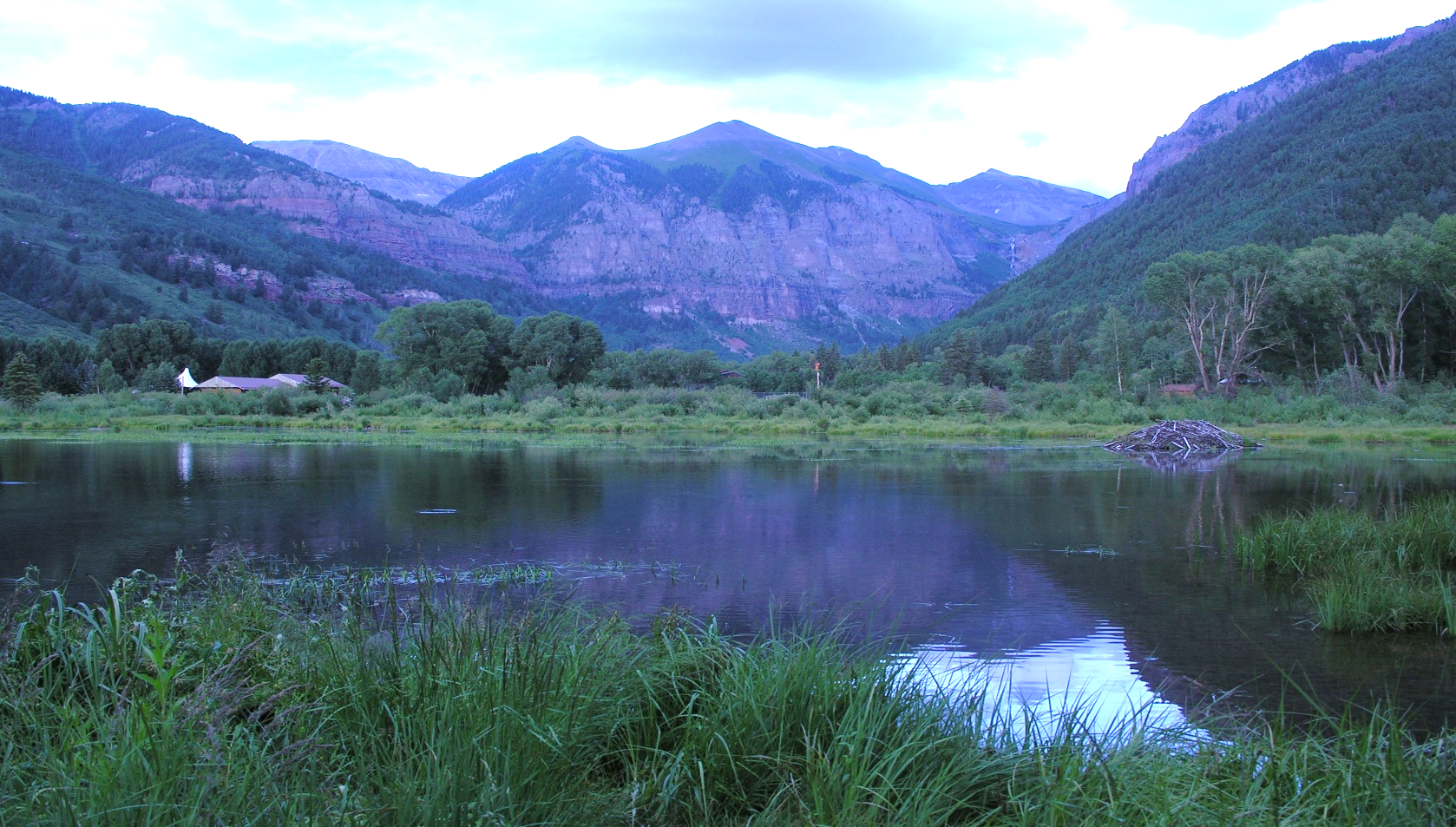 ProgramProgram chairs : Jonathan Liu, University of Washington & Sophie Brasselet, Institut FresnelMonday, July 31 - Morning Session8 :30 – 9 :00  BreakfastPresider: Jonathan Liu9 :00 – 9 :40       Mertz, Jerome	Boston University, USA 9 :40 – 10 :20     Oldenburg, Amy	UNC Chapel Hill, USA 10 :20 – 11 :00   Break11 :00 – 11 :40   Peterman, Erwin	Vrije Universiteit Amsterdam, The Netherlands 11 :40 – 12 :20   Popescu, Gabriel	University of Illinois Urbana-Champaign, USA 12 :30 – 1 :30	LunchMonday, July 31 - Afternoon SessionPresider: Sophie Brasselet1 :30 – 2 :10   Potma, Eric O.		University of California, Irvine USA2 :10 – 2 :50   Rigneault, Herve	Institut Fresnel France 2 :50 – 3 :30   Roke, Sylvie		EPFL Swizerland3 :30 – 4 :00   Break4 :00 – 4 :40   Scarcelli, Giuliano	University of Maryland USA4 :40 – 5 :20   Squier, Jeff		Colorado School of Mines, USATuesday, August 1st - Afternoon Session1 :00 – 2:00   LunchPresider: Erwin Peterman2 :00 – 2 :40   Vaughan, Joshua	University of Washington USA 2 :40 – 3 :20   Waller, Laura		University of California at Berkeley, USA3 :20 – 4 :00   Break4 :00 – 4 :40    Xu, Chris		Cornell University, USA4 :40 – 5 :20    Andrecka, Joanna	University of Oxford, UK 6 :00 – 7 :00   Town TalkWednesday, August 2nd - Morning Session8 :30 – 9 :00  BreakfastPresider: Ji-Xin Cheng9 :00 – 9 :40       Bartels, Randy	Colorado State University, USA 9 :40 – 10 :20     Ben-Yakar, Adela	The University of Texas at Austin, USA    10 :20 – 11 :00   Break11 :00 – 11 :40   Boppart, Stephen	University of Illinois at Urbana-Champaign, USA11 :40 – 12 :20   Brasselet, Sophie	Institut Fresnel, France12 :30 – 1 :30   LunchWednesday, August 2nd - Afternoon SessionPresider: Steven Boppart1 :30 – 2 :10   Cheng, Ji-Xin		Purdue University, USA2 :10 – 2 :50   Daniel Cote		Laval University, Canada 2:50 – 3 :20   Break 3 :20 – 4 :00   Eliceiri, Kevin		University of Wisconsin, USA4 :00 – 4 :40   Fraser, Scott		University of Southern California, USA6 :00 – 8 :00   TSRC family picnicThursday, August 3rd - Afternoon Session1 :00 – 2 :00   LunchPresider: Randy Bartels2 :00 – 2 :40   Fu, Dan	  		University of Washington, USA2 :40 – 3 :20   Georgakoudi, Irene	Tufts University, USA3 :20 – 4 :00   Break4 :00 – 4 :40   Huisken, Jan	 	University of Wisconsin, Morgridge Institute, USA4 :40 – 5 :20   Liu, Jonathan		University of Washington, USAProgram committee:Randy Bartels, Colorado State UniversitySteven Boppart, University of IllinoisJi-Xin Cheng, Purdue UniversitySuliana Manley, EPFL SwitzerlandErwin Peterman, VU University AmsterdamMelissa Skala, University of Wisconsin